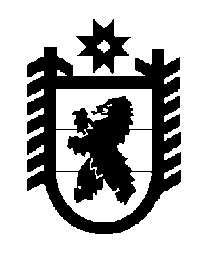 Министерство  здравоохранения и социального развития Республикb  КарелияПРИКАЗг. Петрозаводскот 14 ноября 2014 года                     	                                          № 2031 Об утверждении Порядка оказания медицинской помощигражданам с офтальмологическими заболеваниями в рамках Территориальной программы государственных гарантий бесплатного оказания гражданам медицинской помощи в Республике КарелияВ целях организации оказания медицинской помощи гражданам Республики Карелия с офтальмологическими заболеваниями в рамках Территориальной программы государственных гарантий бесплатного оказания гражданам медицинской помощи в Республике Карелия в условиях офтальмологического отделения ГБУЗ «Республиканская больница им. В.А. Баранова» и в условиях дневного стационара при лечебно-диагностическом отделении Санкт-Петербургского филиала ФГБУ «МНТК «Микрохирургия глаза» им. академика С.Ф. Федорова Минздрава России», п р и к а з ы в а ю:1. Утвердить Порядок оказания медицинской помощи гражданам с офтальмологическими заболеваниями в рамках Территориальной программы государственных гарантий бесплатного оказания гражданам медицинской помощи в Республике Карелия (далее – Порядок) согласно приложению.2. Руководителям медицинских организаций Республики Карелия обеспечить организацию оказания медицинской помощи гражданам с офтальмологическими заболеваниями в рамках Территориальной программы государственных гарантий бесплатного оказания гражданам медицинской помощи в Республике Карелия в соответствии с настоящим Порядком.3. Контроль за выполнением настоящего приказа возложить на начальника управления организации медицинской помощи Министерства здравоохранения и социального развития Республики Карелия А.Г. Михайлова.И.о. Министра                                                                                   Е.А. ХидишянПриложениек приказу Министерства здравоохраненияи социального развития Республики Карелияот 14 ноября . № 2031Порядок оказания медицинской помощигражданам с офтальмологическими заболеваниями в рамках Территориальной программы государственных гарантий бесплатного оказания гражданам медицинской помощи в Республике Карелия1. Настоящий Порядок оказания медицинской помощи гражданам с офтальмологическими заболеваниями в рамках Территориальной программы государственных гарантий бесплатного оказания гражданам медицинской помощи в Республике Карелия в условиях офтальмологического отделения ГБУЗ «Республиканская больница им. В.А. Баранова» и в условиях дневного стационара при лечебно-диагностическом отделении Санкт-Петербургского филиала ФГБУ «МНТК «Микрохирургия глаза» им. академика С.Ф. Федорова Минздрава России» разработан в соответствии с приказом Министерства здравоохранения Российской Федерации от 12 ноября 2012 года № 902н «Об утверждении Порядка оказания медицинской помощи взрослому населению при заболеваниях глаз, его придаточного аппарата и орбиты».2. Решение о направлении пациента в офтальмологическое отделение ГБУЗ «Республиканская больница им. В.А. Баранова» или в дневной стационар при лечебно-диагностическом отделении (далее – ЛДО) Санкт-Петербургского филиала ФГБУ «МНТК «Микрохирургия глаза» им. академика С.Ф. Федорова Минздрава России» в рамках Территориальной программы государственных гарантий бесплатного оказания гражданам медицинской помощи в Республике Карелия принимает врачебная комиссия медицинской организации при наличии показаний, отсутствии противопоказаний и при соблюдении права пациента на выбор медицинской организации. При принятии врачебной комиссией решения учитывается, что:1) оперативное лечение незрелой катаракты методом факоэмульсификации в ГБУЗ «Республиканская больница им. В.А. Баранова» осуществляется в условиях офтальмологического отделения с круглосуточным пребыванием пациентов;2) оперативное лечение катаракты всех стадий зрелости (за исключением вывихов и подвывихов хрусталиков) методом факоэмульсификации и глаукомы в ЛДО Санкт-Петербургского филиала ФГБУ «МНТК «Микрохирургия глаза» им. академика С.Ф. Федорова Минздрава России» осуществляется в условиях дневного стационара.3. Противопоказанием для оперативного лечения катаракты в условиях дневного стационара являются:1) подвывихи и вывихи хрусталика;2) некомпенсированная глаукома;3) увеальные явления;4) острая глазная патология (в том числе, инфекционная).5) субатрофия глазного яблока.6) дистрофические заболевания роговицы.4. Не являются противопоказанием к оперативному лечению катаракты в условиях дневного стационара:1) глаза с компенсированной (медикаментозной терапией) глаукомой;2) глаза с ранее оперированной компенсированной глаукомой (допустимо неоднократно оперированные);3) наличие старых задних синехий;4) узкий зрачок;5) сахарный диабет;6) осложненная миопия и гиперметропия высокой степени;7) оперированная прилегшая отслойка сетчатки.5. Запись на оперативное лечение незрелой катаракты методом факоэмульсификации в условиях офтальмологического отделения ГБУЗ «Республиканская больница им. В.А. Баранова» проводится после консультации пациента врачом офтальмологом Лечебно-диагностического центра ГБУЗ «Республиканская больница им. В.А. Баранова» (каб. № 315).Запись на консультативный прием врача офтальмолога Лечебно-диагностического центра ГБУЗ «Республиканская больница им. В.А. Баранова» производится ответственным специалистом направляющей медицинской организации в рабочие дни с 8:00 до 16:00 часов по телефонам регистратуры: 75-99-40, 75-32-04, 75-09-92.6. Запись на консультативный прием врача офтальмолога ЛДО Санкт-Петербургского филиала ФГБУ «МНТК «Микрохирургия глаза» им. академика С.Ф. Федорова Минздрава России» для определения возможностей и отсутствия противопоказаний для оперативного лечения катаракты и глаукомы в условиях дневного стационара осуществляется по телефонам: 8(814-2)592080 (для самостоятельной записи пациентов) и 89535325155 (для врачей офтальмологов).7. При направлении в офтальмологическое отделение ГБУЗ «Республиканская больница им. В.А. Баранова» или в дневной стационар при ЛДО Санкт-Петербургского филиала ФГБУ «МНТК «Микрохирургия глаза» им. академика С.Ф. Федорова Минздрава России» пациент должен при себе иметь:1) паспорт гражданина Российской Федерации;2) полис обязательного медицинского страхования;3) страховое свидетельство обязательного пенсионного страхования;4) направление (форма № 057/у-04) офтальмолога медицинской организации, принявшей на врачебной комиссии решение о направлении пациента на оперативное лечение.8. В направлении должны быть отражены следующие данные обследования:1) острота зрения с коррекцией;2) периметрия;3) тонометрия по Маклакову (с отпечатками);4) при наличии глаукомы, отражается режим гипотензивной терапии с данными тонометрии за последние 3 месяца;5) состояние глазного дна при осмотре с широким зрачком;6) сопутствующая патология с подробным отражением получаемой терапии.9. Обследование пациентов на амбулаторном этапе при направлении на оперативное лечение в офтальмологическое отделение ГБУЗ «Республиканская больница им. В.А. Баранова» и в дневной стационар при ЛДО Санкт-Петербургского филиала ФГБУ «МНТК «Микрохирургия глаза» им. академика С.Ф. Федорова Минздрава России» осуществляется в соответствии с приказом Министерства здравоохранения и социального развития Республики Карелия от 21 мая 2014 года № 881 «Об утверждении Перечня обследований на амбулаторном этапе при плановой госпитализации пациентов на стационарное лечение в медицинские организации Республики Карелия».10. После завершения лечения пациенты направляются на диспансерное наблюдение врача офтальмолога медицинской организации, выдавшей направление на лечение.